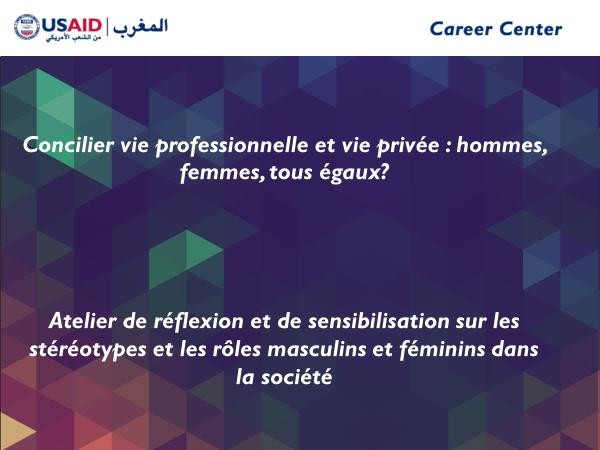 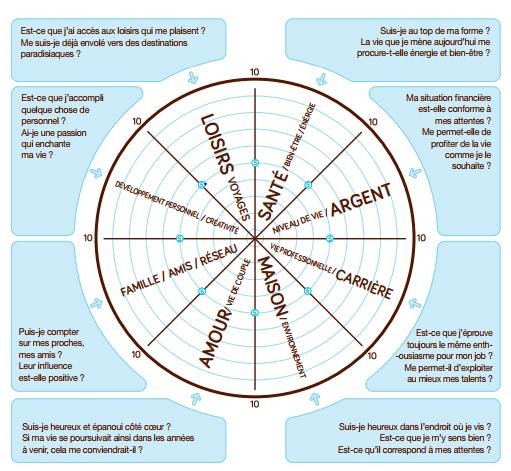  de l’atelier : 